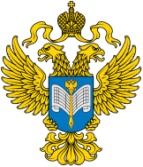 ФЕДЕРАЛЬНАЯ СЛУЖБА ГОСУДАРСТВЕННОЙ СТАТИСТИКИ (РОССТАТ)Территориальный орган Федеральной службы государственной статистики по Белгородской области (БЕЛГОРОДСТАТ)ПРЕСС-РЕЛИЗ 10 августа 2022 годаСОЦИАЛЬНО-ЭКОНОМИЧЕСКОЕ ПОЛОЖЕНИЕ БЕЛГОРОДСКОЙ ОБЛАСТИ В ЯНВАРЕ- ИЮНЕ 2022 ГОДА НА ФОНЕ ОБЛАСТЕЙ ЦЕНТРАЛЬНО-ЧЕРНОЗЕМНОГО РАЙОНАПо данным Белгородстата индекс промышленного производства в январе-июне 2022 года к уровню января-июня 2021 года составил 102,6% (для сравнения: в Тамбовской области – 104,6%, Воронежской – 101,1%, Липецкой – 99,4%, в Курской области – 98,0%).В строительном комплексе области объем работ, выполненных по виду деятельности "Строительство'' в январе-июне 2022 года составил 59909,7 млн.рублей, для сравнения: в Курской области – 52099,4 млн.рублей, Воронежской – 34293,7, Липецкой – 28771,3, в Тамбовской области – 12478,4 млн.рублей.За счет всех источников финансирования введено 407,7 тыс.м2 общей площади жилых домов. Ввод жилья в расчете на 1000 человек населения в Белгородской области составил 266,1 м2, в Воронежской области – 372,7 м2, Липецкой – 324,2, Курской – 232,9, в Тамбовской области – 185,0 м2.Всеми товаропроизводителями области (сельскохозяйственные организации, фермерские хозяйства, индивидуальные предприниматели и хозяйства населения) в январе-июне 2022 года произведено скота и птицы на убой (в живом весе) 866,9 тыс.тонн, молока – 358,2 тыс.тонн, яиц – 805,3 млн.штук. Средний надой молока на одну корову в сельхозорганизациях (кроме микропредприятий) Белгородской области составил 4262 кг (в Курской области – 4638 кг, Липецкой – 4301, Воронежской – 4290, в Тамбовской области – 3697 кг).Финансовое положение организаций области в январе-мае 2022 года характеризуется положительным сальдо, сальдированный финансовый результат (прибыль минус убыток) (без субъектов малого предпринимательства, кредитных организаций, государственных (муниципальных) учреждений, некредитных финансовых организаций) составил 173,5 млрд.рублей.Социальную сферу области характеризуют следующие показатели. Величина средней номинальной начисленной заработной платы в мае 2022 года по Белгородской области составила 46133,3 рубля (для сравнения: в Курской области – 45417,3 рубля, Воронежской – 45142,4, Липецкой – 44151,6, в Тамбовской области – 37462,3 рубля). По этому показателю в сфере образования (41290,8 рубля), здравоохранения и социальных услуг (42920 рублей) Белгородская область лидирует среди областей ЦЧР.При использовании материалов Территориального органа Федеральной службы государственной статистики по Белгородской области 
в средствах массовой информации ссылка на источник обязательна